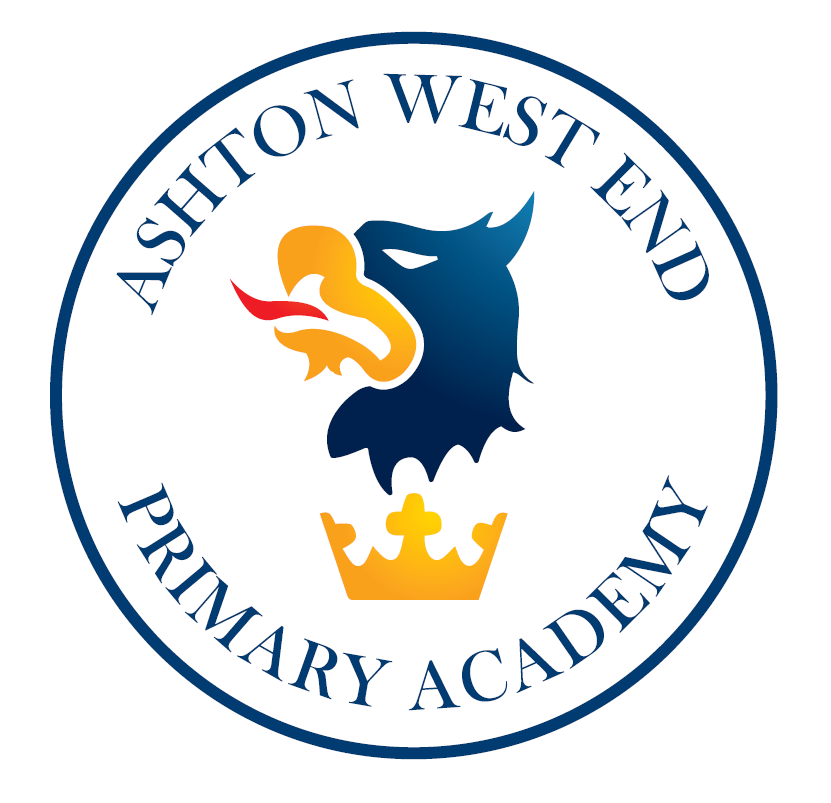 Ashton West End Primary Academy Before & After School  Registration FormChild’s Name:                                                              D.O.B:                                 Class:Parent / Carer DetailsEmergency Contact Details (please provide details of two people we can contact if we are unable to get hold of you)Child’s DoctorAbout your childSignature of Parent/Carer						Date: ___________________________________________________	_________________________Please return to admin@awepa.org.uk Title:First name:First name:SurnameTitle:First name:First name:SurnameHome address:Home address:Home address:Home address:Home address (if different):Home address (if different):Home address (if different):Home address (if different):Does this child normally live at this address? Yes / NoDoes this child normally live at this address? Yes / NoDoes this child normally live at this address? Yes / NoDoes this child normally live at this address? Yes / NoDoes this child normally live at this address? Yes / NoDoes this child normally live at this address? Yes / NoDoes this child normally live at this address? Yes / NoDoes this child normally live at this address? Yes / NoWork address:Work address:Work address:Work address:Work address:Work address:Work address:Work address:Home number:Home number:Home number:Home number:Mobile number:Mobile number:Mobile number:Mobile number:Work number:Work number:Work number:Work number:Email address:Email address:Email address:Email address:Email address:Email address:Email address:Email address:Does this person have parental responsibility? Yes / NoDoes this person have parental responsibility? Yes / NoDoes this person have parental responsibility? Yes / NoDoes this person have parental responsibility? Yes / NoDoes this person have parental responsibility? Yes / NoDoes this person have parental responsibility? Yes / NoDoes this person have parental responsibility? Yes / NoDoes this person have parental responsibility? Yes / NoDoes anyone else have parental responsibility for this child? Yes / No   (If yes, please provide details on separate sheet.)Does anyone else have parental responsibility for this child? Yes / No   (If yes, please provide details on separate sheet.)Does anyone else have parental responsibility for this child? Yes / No   (If yes, please provide details on separate sheet.)Does anyone else have parental responsibility for this child? Yes / No   (If yes, please provide details on separate sheet.)Does anyone else have parental responsibility for this child? Yes / No   (If yes, please provide details on separate sheet.)Does anyone else have parental responsibility for this child? Yes / No   (If yes, please provide details on separate sheet.)Does anyone else have parental responsibility for this child? Yes / No   (If yes, please provide details on separate sheet.)Does anyone else have parental responsibility for this child? Yes / No   (If yes, please provide details on separate sheet.)Name:Telephone number:Mobile number:Address:Address:Relationship to the child:Name:Telephone number:Mobile number:Address:Address:Relationship to the child:Name of Doctor:Name of Doctor:Address:Telephone:Please detail any additional/special needs your child has: (please provide full details)Please detail any dietary requirements / food allergies for your child: (please provide full details)Is there anything your child doesn’t like (food, games etc) or is scared of?What are your child’s favourite activities?